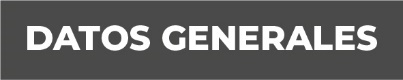 Nombre Teresita Martínez SalgueroGrado de Escolaridad MaestríaCédula Profesional (Licenciatura) 5743764Teléfono de Oficina No aplicaCorreo Electrónico tmartinez@fiscaliaveracruz.gob.mxFormación Académica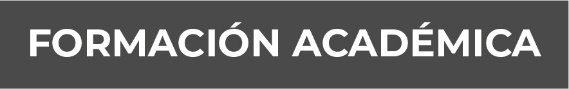 Año 2001-2006Lic. En DerechoEscuela: Universidad Paccioli de CórdobaAño 2006-2008Maestría en Psicología Jurídica y CriminologíaEscuela: Instituto Universitario Puebla, campus Xalapa.Trayectoria Profesional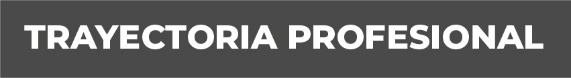 Año 2009Perito Criminalista Procuraduría General de Justicia del Estado de VeracruzAño 2011Oficial Secretario Adscrita a la Fiscalía Investigadora Regional de Fortín de las Flores, Veracruz.Procuraduría General de Justicia del Estado de VeracruzAño 2016Oficial Secretario comisionada para desempeñarse como Fiscal en el municipio de Atoyac, Veracruz.  Fiscalía General del Estado Conocimiento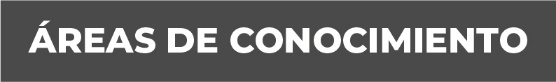 Investigación de delitos diversos, implementación del sistema de justicia penal adversarial, conocimiento en materia de derechos humanos y equidad de género.